Publicado en Montego Bay el 14/12/2023 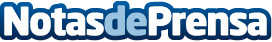 El Primer Ministro y El Ministro de Turismo de Jamaica asisten a la ceremonia de gran apertura en Hideaway at Royalton Blue WatersEl evento se celebró el 13 de diciembre para conmemorar la apertura del nuevo resort de la compañía Datos de contacto:Blue Diamond ResortsBlue Diamond Resorts1-855-744-8371Nota de prensa publicada en: https://www.notasdeprensa.es/el-primer-ministro-y-el-ministro-de-turismo-de Categorias: Internacional Nacional Viaje Turismo http://www.notasdeprensa.es